JUOŠ „Jovan Gnjatović „VraćenovićïSamoevaluaciju nastavnika, kolegijalno opažanje, krttički osvn na reaIizaci)u i prijedlozi unapredenjaM]esto: ‹ičionica Vraćennvići Datum: 02.februar 2021.eod. NaStawilk : Veselinka Avramović i Suzana JokićUčenld:   Il,lIl i V razreda	Œoba ko]a pratl nastauu: 	Nataša Papović	Radno m]esto:  učiteliicaPredmet/I, Vannnastavn4  aktlv.Prîroda i društvo, Priroda	Godlna: 2021. eod.Nastevnl čas/aktłvnost: Godišnje dobałstiod u¢en]a: Navedu i opßu wemenste promiene u pzirodï i akfivnosti bilțaka , žñ/otinja i łludi u skladu sa £odiśnİim dobima-Navedu bilirie i životînÎske vrste iz svogokruženiaIshod KK:	1.1.5. 1.3.2.  1.4.8.	1.5.7.	1.7.7. 1.2.3.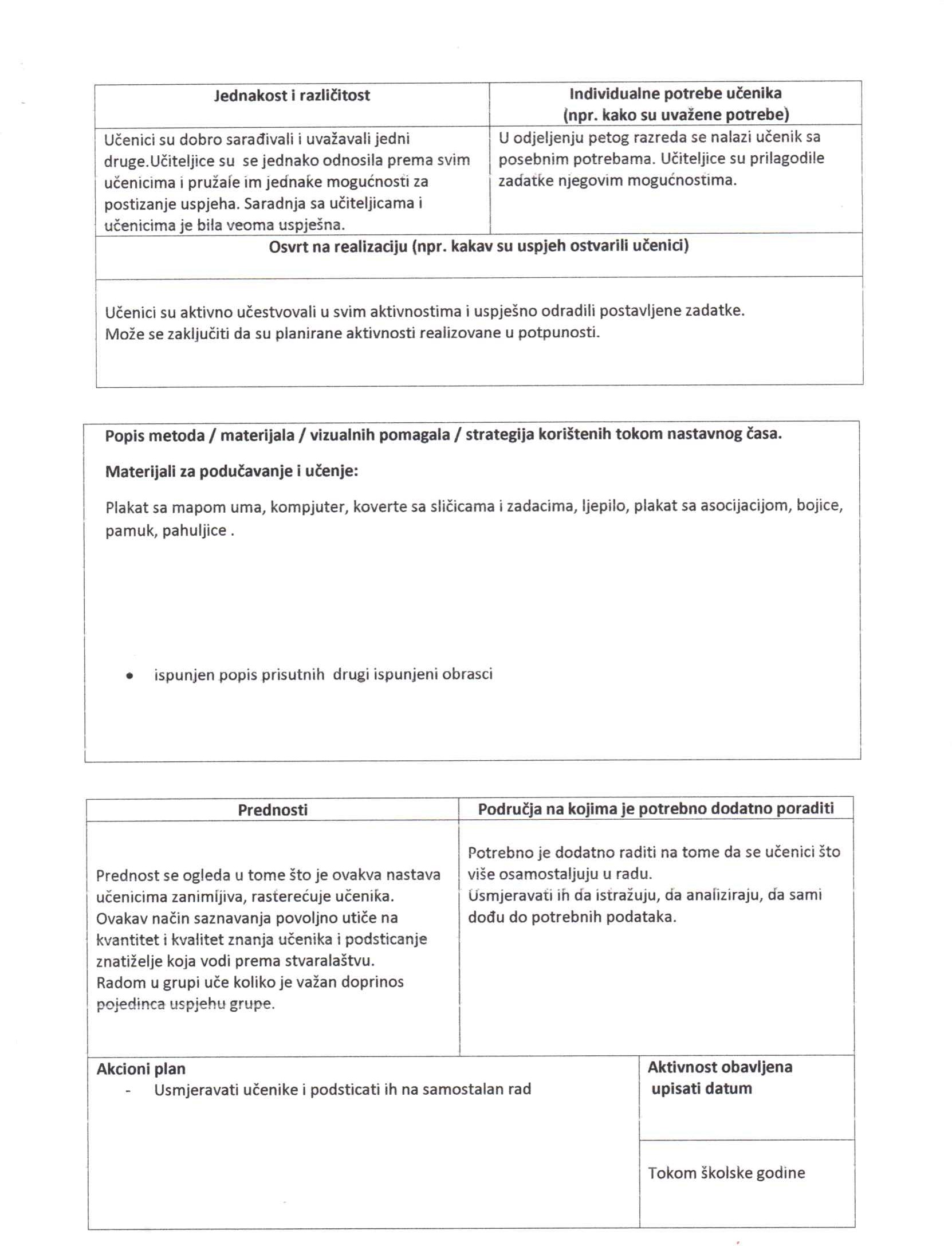 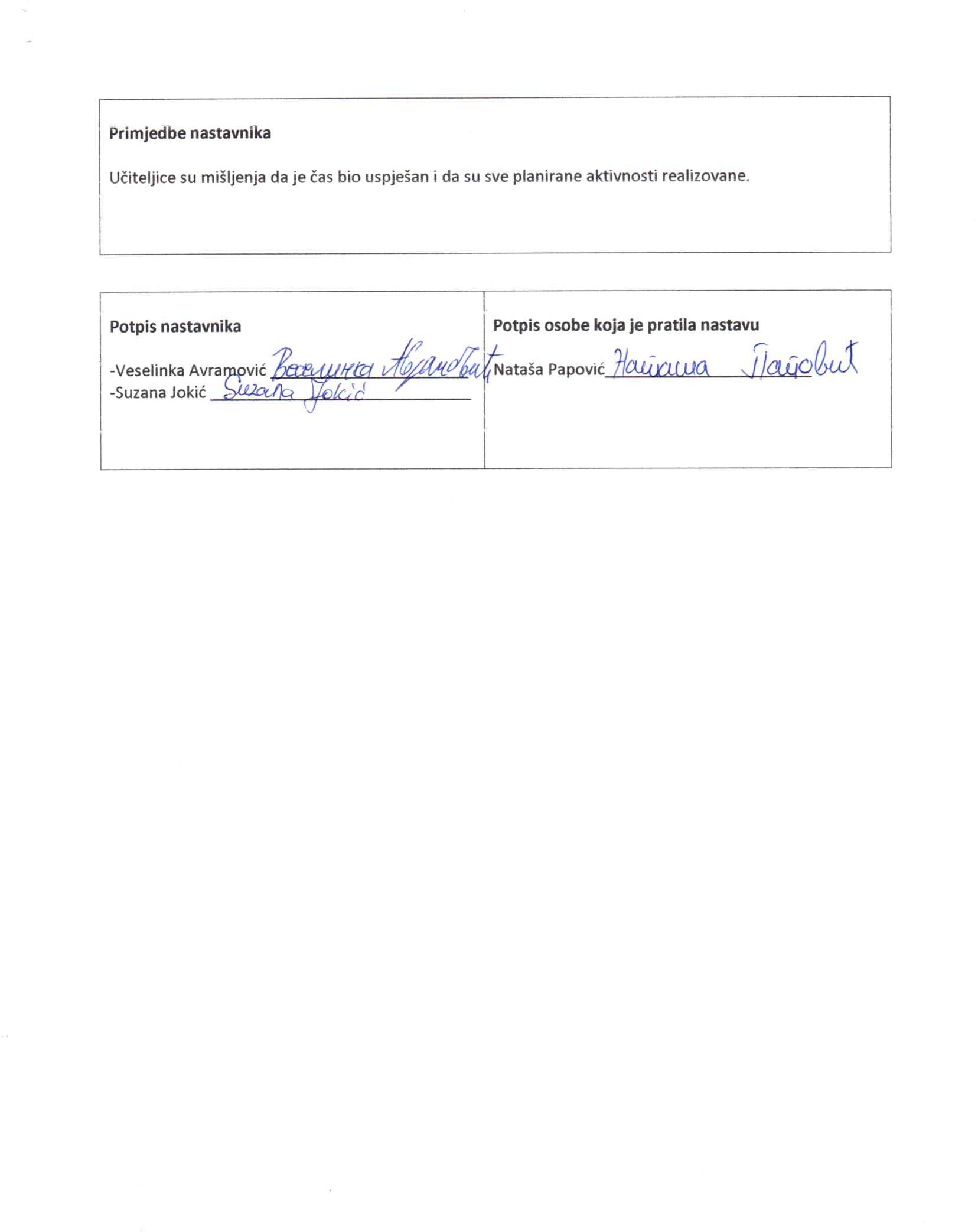 